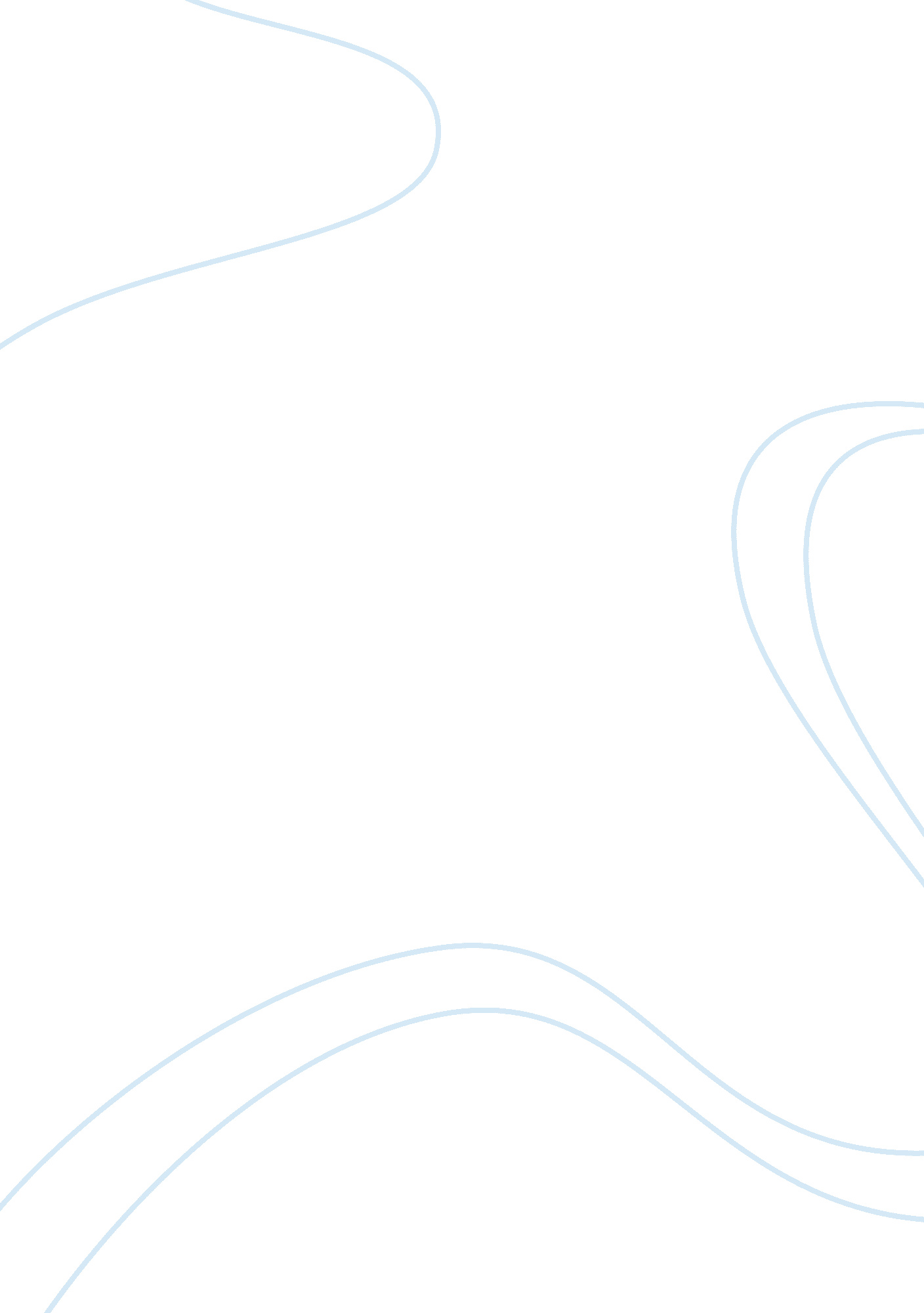 Brita: in search of a winning strategy essay sampleNutrition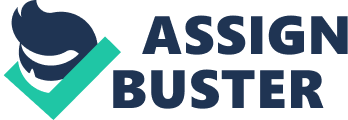 Who are the target customers 
• Brita should shift from mass marketing to niche marketing • It should target Principled Filter Fans which constitutes 17. 4% of the total population 
• Pitcher & Faucet Mount users together in this segment spans across 11. 7 million Households which is equal to 83% of all water filter users. Total Households 
Proportion using Pitcher 
& FM 100 million 
14. 2% Principled 
Filter Fans Affluent Fridge 
Followers Assertive Self 
Improvers Pitcher & Faucet Mount 67. 3% 1. 3% 9. 5% Size of Segment 17. 4% 14. 2% 10. 4% Households Targeted 11. 7 million 0. 18 million 1 million Who are the target customers 
• They consider filtered water to be healthier than tap water • They are genuinely concerned about the source of their drinking water • This segment includes comparatively younger population, hence, it ensures long term growth of the company • Most important triggers of the purchase process: Impurities in water • Key Benefits that drive purchase: Remove contaminants 
Hence, Brita should market the product as “ Healthiest water available” Scope in the target customers segment Brita can target these many households more 5. 09 mn more households for Pitcher Systems 3. 7 mn more households for FM System 
Segment Penetration for 
Principled Filter Fans 
Own Pitcher 
Filtering System 
Own Brita 
Untapped 
Potential Own Faucet 
59. 6% Mount System 
50. 9%Own Brita 26. 2% 
17. 5% 49. 1%Untapped 82. 5% 5, 091, 866 3, 761, 010 Reaching out to Potential Consumer Segment Via Social Networking sites Sports Magazines Focus on healthy living Marketing should cater to the psychographic segment that caters to Sports, Learning, Reading and Cooking 